ПостановлениеАдминистрации Муниципального образования«Мамхегское сельское поселение»от 24.01.2019г. № 4                                                                                                  а.Мамхег   О присвоении почтового адреса  земельному участку,образованного в результате раздела земельного участка     На основании Федерального закона от 06.10.2003 № 131-ФЗ «Об общих принципах организации местного самоуправления в Российской Федерации», в соответствии с постановлением от 10.07.2015 года  №130 «административного регламента предоставления муниципальной услуги  предоставления муниципальной услуги «присвоения (изменения аннулирования) адреса объекта адресации»  и на основании Устава Мамхегского сельского поселения  в связи с   разделом и утверждением схемы расположения земельного участка из категории земель «земли населенных пунктов» с разрешенным видом использования «для ведения личного подсобного хозяйства», расположенного по адресу: Республика Адыгея, Шовгеновский район, а. Мамхег ул. Интернациональная, №24/1 ПОСТАНОВЛЯЕТ:     Присвоить адресный номер 24/1, вновь сформулированному  земельному участку площадью  500  кв.м., образованному путем раздела земельного участка с кадастровым номером 01:07:1300001:557 общей площадью 2000кв.м., с видом разрешенного использования «для ведения личного подсобного хозяйства» расположенного по адресу : Республика Адыгея, Шовгеновский р-н, «Мамхегское сельское поселение » а. Мамхег ул. Интернациональная  № 24/1.2.Считать почтовым адресом земельного участка  указанного в п.1данного постановления: Российская Федерация ,Республика Адыгея, Шовгеновский район, а. Мамхег ул. Интернациональная, №24/1 3.Данное постановление вступает в силу с момента его подписанияГлава администрации МО«Мамхегское сельское поселение»	Р.А. ТахумовРЕСПУБЛИКА АДЫГЕЯАдминистрация      МО «Мамхегское сельское                   поселение»                                      385440, а. Мамхег,, ул. Советская,54а. 88-777-3-9-22-34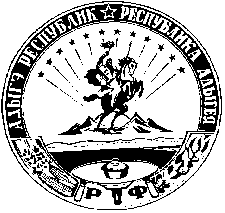 АДЫГЭ РЕСПУБЛИКМуниципальнэ образованиеу«Мамхыгъэ чъыпIэ кой»иадминистрацие385440, къ. Мамхэгъ,ур. Советскэм, 54а.88-777-3-9-22-34